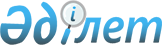 О внесении изменения в решение акима Железинского сельского округа Железинского района от 8 февраля 2021 года № 2 "Об установлении ограничительных мероприятий на территории товарищества с ограниченной ответственностью крестьянского хозяйства "Пахарь" Железинского сельского округа Железинского района"
					
			Утративший силу
			
			
		
					Решение акима Железинского сельского округа Железинского района Павлодарской области от 11 марта 2021 года № 6. Зарегистрировано Департаментом юстиции Павлодарской области 11 марта 2021 года № 7225. Утратило силу решением акима Железинского сельского округа Железинского района Павлодарской области от 24 декабря 2021 года № 16 (вводится в действие со дня его первого официального опубликования).
      Сноска. Утратило силу решением акима Железинского сельского округа Железинского района Павлодарской области от 24.12.2021 № 16 (вводится в действие со дня его первого официального опубликования).
      В соответствии с пунктом 2 статьи 35 Закона Республики Казахстан от 23 января 2001 года "О местном государственном управлении и самоуправлении в Республике Казахстан", подпунктом 7) статьи 10-1 Закона Республики Казахстан от 10 июля 2002 года "О ветеринарии", аким Железинского сельского округа РЕШИЛ:
      1. Внести в решение акима Железинского сельского округа Железинского района от 8 февраля 2021 года № 2 "Об установлении ограничительных мероприятий на территории товарищества с ограниченной ответственностью крестьянского хозяйства "Пахарь" Железинского сельского округа Железинского района" (зарегистрировано в Реестре государственной регистрации нормативных правовых актов за № 7207, опубликовано 9 февраля 2021 года в Эталонном контрольном банке нормативных правовых актов Республики Казахстан в электронном виде) следующее изменение:
      пункт 1 решения изложить в следующей редакции:
      "1. В связи с выявлением болезни бруцеллез среди крупного рогатого скота установить ограничительные мероприятия на территории Животноводческого комплекса, расположенного на земельном участке (кадастровый номер № 14-206-185-209) в Железинском сельском округе Железинского района.".
      2. Контроль за исполнением настоящего решения оставляю за собой.
      3. Настоящее решение вводится в действие со дня первого официального опубликования.
					© 2012. РГП на ПХВ «Институт законодательства и правовой информации Республики Казахстан» Министерства юстиции Республики Казахстан
				
      Аким Железинского сельского округа 

К. Айсаков
